ПРОГРАММА ЛЕТНЕГО ОЗДОРОВИТЕЛЬНОГО ЛАГЕРЯ  С ДНЕВНОГО ПРЕБЫВАНИЕМ ДЕТЕЙ МАОУ СОРОКИНСКОЙ СОШ №1 «Город детства»(профильная, краткосрочная)С. Б. Сорокино, 2017 г.Содержание программыПаспорт программы «Город детства»Пояснительная запискаОдной из главных задач политики органов местного самоуправления является создание оптимальных условий для полноценного отдыха, занятости и оздоровления максимального количества детей и подростков. Ежегодно принимаются решения об организации на качественно новом уровне работы по максимальному охвату детей и подростков разнообразными формами отдыха, занятости и оздоровления.Исходя из опыта работы школы по организации летнего отдыха и занятости детей в 2015-2016 учебном году, можно выделить следующие  итоги деятельности оздоровительного лагеря.В период летних каникул в 2016 г. на базе оздоровительного лагеря в течение 2 смен отдохнуло 200 детей, что составляет 43% обучающихся школы. Работа лагеря строилась на основе тематической программы и реализовывалась по  5 направлениям:Ключевым направлением в работе лагеря было творческое направление. Анализируя работу в данном направлении необходимо отметить следующее:Мероприятия в данном направлении проходили каждый день;В подготовке и проведении данных мероприятий были задействованы, как педагог-организатор, так вожатые, воспитатели и дети;Все мероприятия были костюмированные;Среди самых ярких мероприятий можно отметить следующие: фестиваль «Гиннес – шоу»; карнавал «В стране чудес»; стартинейджер «Танцуй пока молодой»; театр – шоу «Сказки нашего детства»; шоу «Лагерьвидение – 2016»; «Фабрика звезд» и др.Большая роль в работе нашего лагеря  была отведена спортивно – оздоровительному направлению. Анализируя данное направление необходимо отметить следующее:Ежедневное проведение спортивной зарядки;Ежедневные пятиминутки здоровья;Ежедневный спортивный час;Реализация проекта «Здоровье в движение»;Сдача нормативов ГТО с учетом возраста обучающихся;Самые яркие мероприятия: Веселая спартакиада; спортивное состязание «Богатыри»; легкоатлетическое многоборье «Летающий мяч»; большие гонки и др.;Результативное участие в межлагерных мероприятиях: веселые старты в рамках проведения спартакиады «Волшебный мяч» - 1 место; мини-футбол – 1 место; парковый волейбол – 3 место;Реализация художественно эстетического направления проходила в рамках работы кружков «Творческая мастерская» и «Студия актерского мастерства». Анализируя данное направление необходимо отметить следующее:Работа кружков проходила  на основании разработанной программы и графика проведения кружков;Каждая киностудия посетила все работающие кружки в период смены;Продуктом работы кружка «Творческая мастерская» каждой киностудии стали реальные дела: проведение акции «Белая ромашка» - изготовление белых ромашек в стили оригами; оформление плакатов «День семьи, любви и верности»; изготовление различных поделок для оформления выставки  «Наше творчество» по итогам смены в каждой киностудии;Результатом работы кружка «Студия актерского мастерства» стало участие лучших актеров  по итогам смены в межлагерном мероприятии  «Стихия кино», где в копилку нашего лагерь был принесен диплом 1 степени;Анализируя работу кружков необходимо отметить, что в период работы смены было организовано  3 кружка:«Чудо – шашки» - в рамках реализации программы данного кружка каждый день проходили товарищеские встречи, а по итогам недели проходили шашечные турниры, которые и выявляли сильнейших в данном направлении;«Юный пожарный» - реализация  программы данного кружка проходила при очень тесном взаимодействии с Пожарной частью Сорокиного района. В течение смены было организовано 4 тематические экскурсии, где ребята осваивали как теоретические, так и практические навыки работы. Результатом работы  в данном направлении стало то, что при проведении анкетирования «Моя будущая профессия», многие дети выбрали группы профессий, связанных со словом МЧС.«Легоконструирование» - реализация программы данного кружка проходила на базе компьютерного кабинета. Все отдыхающие приняли активное участие в работе данного кружка и с большим интересом строили свои истории. На заключительном занятии кружка, многих детей интересовал один и тот же вопрос «Где это можно купить». Значит, данный кружок был проведен не зря, педагог смог заинтересовать отдыхающих в данном направлении.Вопросы профилактики в работе нашего лагеря стояли на постоянном контроле. Анализируя работу в данном направлении  можно отметить следующее:Ежедневно с сотрудниками и отдыхающими в ЛДП «Маршруты лета» проводились как инструктажи по ТБ, так и профилактические беседы (все отражено в журналах);Ежедневно инженером по ТБ и ОТ проводился визуальный осмотр территории (журнал ведется);В Лагере был оформлен «Уголок безопасности», где были размещены различные памятки и инструкции,  как действовать в той или иной ситуации;На входе в помещение лагеря  были размещены номера телефонов служб экстренного реагирования;Среди ярких мероприятий в данном направлении можно отметить следующие: «Профилактический экспресс»; Дорожная феерия»; экологическое ассорти «Мы земляне»;Реализация данного направления проходила в тесном сотрудничестве со службами и ведомствами системы профилактики:  Кепшина О.А. (инспектор ПДН) – беседа «Закон и порядок»; Пилипчук Л.А. (сотрудник ОГИБДД) – конкурс «Безопасное колесо» по инициативе лагеря был проведен на базе Ворсихинской школы; акция на дороге «Внимание дети!»; Зозуля В.В. (инспектор по охране прав детей) – беседа – «Как не стать жертвой преступления».Реализация гражданско – патриотического направления проходила через реализацию мероприятий, связанных с годом кино. Ежедневно в лагере  осуществлялась реализации кинопроекта «0+». Оформление всего лагеря было связанно с данной тематикой. Награждение по итогам смены проходило с учетом реальных кинематографических наград «Ника» и «Тефи». На протяжении всей смены осуществлялась съемка многосерийного фильма «Приключения друзей», который вышел в свет 16 июля 2016 года. Ярким моментом  в работе нашего лагеря  была экскурсия на Ишимскую киностудию «Позитив», где дети  стали участниками стопмоушен «Волшебная шляпа» и «Игрушки», а малыши сами научились создавать мультфильм, результаты их работ размещены на сайте ОУ.Вся работа в лагере на высоком уровне была организованно благодаря творческим педагогам – воспитателям.Оценка эффективности оздоровления детей в условиях детского оздоровительного лагеря проводилась на основании сопоставления данных медицинских осмотров – в начале и в конце смены. Были проанализированы следующие показатели:Рост;Масса;Сила;Жизненная емкость легких;Комплексный анализ этих показателей дал возможность оценить эффективность оздоровления каждого ребенка. Благодаря здоровому рациональному питанию, регулярным оздоровительным процедурам и правильному режиму дня  оздоровительный эффект в лагере составил  98,1.Работа нашего лагеря ежедневно отражалась  на сайте образовательной организации. Работая со средствами массовой информации,  11 июля   2016 года состоялась встреча на радио Сорокино, где в прямом эфире были озвучены ключевые моменты нашей работы и отзывы детей.  16 июля 2016 года в районной газете «Знамя труда» № 57 (9238)  вышла статья «Съемка идет полным ходом», автором статьи является начальник лагеря Н.А. Шнайдер.Социальное партнерство в течение смены проходило со следующими службами и ведомствами:РДК;ЦРБ;ДЮСШ «Сибирь»;Администрация Сорокинского муниципального района;Отдел по делам культуры, молодежи  и спорта;Отдел образования;Ишимская киностудия «Позитив»;Викуловская ДЮСШ;ОГИБДД;МАОУ Ворсихинская СОШ;Пожарная часть;ДШИ;Анализ анкет по итогам смены показал:Смена была увлекательная;Мероприятия соответствовали план - сетке;Каждый день было много нового и интересного;Не хотелось уходить домой и т.д.Анализируя все выше изложенное можно сделать вывод:  организация летней занятости в рамках  работы лагеря прошла на достаточно высоком уровне. В лагере был создан благоприятный психологический климат. Время, которое ребята провели  в лагере, им очень понравилось и конечно запомнилось. Смена в лагере закончилась финальным флеш-мобом. В полной мере можно сказать, что задачи, поставленные на начало сезона, были выполнены в полном объеме.В течение смены и после еѐ окончания были обобщены результаты мониторинга уровня удовлетворенности обучающихся и их родителей качеством организации летнего отдыха на базе оздоровительного лагеря с дневным пребыванием детей.По результатам анкетирования, учащимся больше всего в лагере понравились:Спортивные мероприятия – 96%.Культурная программа – 51%.Общение с вожатыми и воспитателями – 69%.Мероприятия на базе лагеря – 94%.Экскурсии – 77%.Родители выделили следующие положительные стороны работы лагеря:Обеспечение безопасности детей – 71%;Разнообразная культурная программа – 87%;Укрепление здоровья детей – 62%;Разнообразное и здоровее питание –84%.Недостаточная занятость детей различными видами деятельности в летний период времени за пределами школы; проблемы профилактики детских    правонарушений    в    летний    период;    недостаточный    уровень творческой и интеллектуальной активности; ухудшение показателей здоровья обучающихся в течение учебного года привели к необходимости создания программы оздоровительного лагеря «Город детства».3. Цель и задачи программы Цель: создание благоприятных условий для укрепления здоровья и организации досуга учащихся, развитие творческого и интеллектуального потенциала личности, ее индивидуальных и коммуникативных способностей и дарований, творческой активности с учетом собственных интересов, наклонностей и возможностей через знакомство с профессиями.ЗАДАЧИ: Организовать каникулярную занятость обучающихся посредством вовлечения детей и подростков в мероприятия воспитывающего характера на базе лагеря дневного пребывания.Обеспечить комплекс условий, способствующих раннему профориентированию и определению предпрофильной подготовки, сохранению и укреплению здоровья детей и подростков в летний период;Способствовать формированию уважительного отношения к разным видам профессионального труда через приобщение к миру профессий;Ориентировать личность на самовоспитание, саморазвитие, самореализацию.Программа оздоровительного лагеря в 2017 году носит профильный характер. Практика работы с детьми показала, что одним из наиболее эффективных методов, способствующих воспитанию ответственности и идейности подрастающего поколения, является социальное проектирование. Метод проектов был взят за основу для проведения двух смен при организации летнего отдыха в программе «Город детства».Деятельность  лагеря дневного пребывания реализуется по следующим направлениям:гражданско-патриотическое;нравственно-духовное;положительное отношение к труду и творчеству;здоровьесберегающее;интеллектуальное;социокультурное и медиакультурное;культуротворческое и эстетическое;правовое и культура безопасности;экологическоеВыбор данных направлений обусловлен следующими факторами:В современном обществе наиболее востребованы люди, способные к самообразованию и саморазвитию, которые могут быстро приспосабливаться к меняющимся трудовым условиям, выполнять работу с оптимальными энергозатратами. Необходимыми становятся не сами знания, а понимание того, где и как эти знания применить. А самым ценным качеством является знание о том, как информацию получать, создавать или систематизировать.Для того, чтобы получить на выходе из школы человека, способного быть конкурентоспособным в современном мире, нужно научить его связывать изучаемый предмет с другими предметами в аспекте окружающего нас мира. Таким образом, важнейшей характеристикой обучения становится метапредметность как образовательная форма, которая выстраивается поверх учебного предмета и реализуется в летний период.Реализация программы приурочена к знаменательным датам, которые отмечаются в России в 2017 году:265 лет со дня основания села Б. Сорокино;75 лет со дня образования МАОУ Сорокинской СОШ № 1;Год Экологии;День защиты детей;День памяти и скорби;День борьбы с наркоманией;День семьи, любви и верности и др.;Наличие в школе материально–технической базы для реализации данных направлений.Уровень готовности педагогического коллектива позволяет решать поставленные перед ним в ходе летней оздоровительной кампании задачи.Обязательным компонентом летнего оздоровительного отдыха является организация безопасной среды, реализации которой будет осуществляться по следующим направлениям:пожарная безопасность;дорожно-транспортная безопасность;самосохранительное поведение;уход за своим телом, навыкам  оказания первой элементарной помощи;здоровье школьника;профилактика употребления ПАВ, алкоголя, сигарет.Организаторы программы:педагогический коллектив;родительская общественность;совет старшеклассников;социальные партнеры школы.4. Участники программыобучающиеся Сорокинского района от 6,5 до 16 лет;дети из семей, находящихся в трудной жизненной ситуации;дети-сироты и дети, оставшиеся без попечения родителей, а также, находящиеся под опекой граждан;дети различных учетных категорий;дети с ограниченными возможностями здоровья;дети	с	творческой,	спортивной,	лидерской	и	интеллектуальной одаренностью;90 человек (первая смена), 115 человек (вторая смена).Этапы реализации программыРеализация комплексной программы «Город детства» подразумевает наличие определенных этапов, каждый из которых несет на себе логическую, содержательную и организационную нагрузку.Подготовительный этап - подготовка к сезону (февраль – май) разработка	педагогической	основы	программы  и	сюжетно-игровой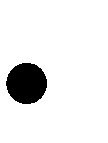 модели смен;подбор методического материала на основе учета тематики  смен  (форм занятости несовершеннолетних в летний период) и контингента обучающихся;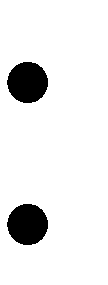 оформление помещений;обучение педагогов и воспитателей, помощников организаторов досуга формам и методам работы с детьми и подростками;формирование пакета психолого-педагогических диагностик и анкет для детей разных категорий и их родителей;психолого-педагогические семинары для педагогического коллектива, (помощников организаторов досуга);изготовление атрибутики на каждую смену;привлечение дополнительных кадров для реализации цели и задач программы;установление	внешних	связей	с	социальными	учреждениями, учреждениями культуры (заключение договоров);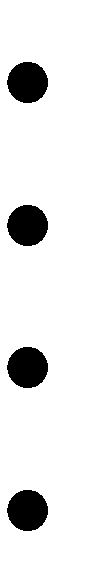 проведение родительских собраний;оформление информационных стендов для обучающихся, родителей; подготовка выставки методической литературы в библиотеке утверждение	программ	руководителем	ОУ,	рассмотрение	напедагогическом совете, согласование на заседании Управляющего совета;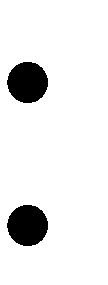 рассмотрение программ на заседании Совета старшеклассников; размещение информации об организации летнего отдыха  обучающихсяна школьном сайте.Организационный этап – 2 этап (1-2 дни смены)встреча детей, расселение по возрасту и полу, формирование детских коллективов;запуск игровой модели;знакомство с законами, традициями и правилами жизнедеятельности лагеря;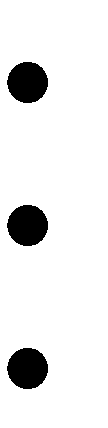 изучение патриотических установок и гражданской позиции; организация первичной диагностики уровня индивидуального здоровья; проведение анкетирования и тестирования детей   с целью определенияих психического состояния и зон тревожности;организация в каждом отряде организационных сборов, «огоньков знакомств»;формирование списков отрядов; открытие смены.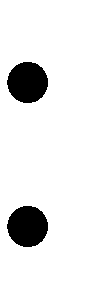 Основной этап – 3 этап – непосредственная реализация программы (15дней смены)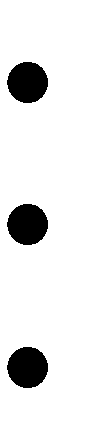 реализация основной идеи программы.организация деятельности органов детского соуправления;проведение познавательных, развлекательных, спортивно-массовых мероприятий;ежедневное наблюдение за состоянием детей со стороны педагогов, психолога, медицинских работников, воспитателей с занесением соответствующих записей в журналы;ежедневное оформление новостной страницы сайта;Заключительный этап – 4 этап - подведение итогов смены (последние 2 дня смены)подведение итогов работы органов детского самоуправления;награждение наиболее активных участников смены, присвоение звание,   вручение благодарственных писем и грамот с символикой лагеря;проведение прощальных отрядных "Огоньков";заключительный гала-концерт, мероприятие по завершению игровой модели;выпуск сборника мероприятий (фотографий) по итогам лагеря;итоговое анкетирование и психологическое тестирование, диагностика психического и физического уровня здоровья детей и подростков, уровня развития социальной активности личности.Аналитический этап – 5 этап - (август, сентябрь)анализ данных психолого-педагогических диагностик;определение результативности проведения смены согласно критериям и показателям;анализ предложений по дальнейшему развитию, внесенных детьми, родителями, педагогами;составление итоговой документации;проведение педагогического совета;анализ качества продуктов социально-творческой деятельности детей;обобщение передового педагогического опыта;коррекция подпрограмм, разработка рекомендаций для педагогов и воспитателей;анализ соотношения затрат с социально-педагогическим эффектом;определение перспективных задач.Срок реализации программы – краткосрочная (февраль – август 2017 г.), профильная.Количество участников программы – 205 человек (1 смена – 90 человек, 2 смена – 115 человек).Содержание программы лагеря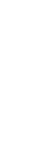 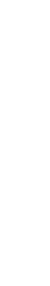 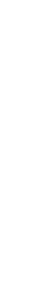 Основной процент детей посещающих лагерь - это дети, возраст которых 7-12 лет. Их отличает любознательность, подражание, подвижность, неумение концентрировать долго свое внимание на чем-либо одном. Овладение навыками и умениями в этом возрасте более эффективно проходить на уровне игры и приключений. Поэтому в основу реализации программы положена сюжетно – ролевая игра.Программа ориентирована на творческий, познавательный отдых ребят, который поможет развить творческую активность, способствовать формированию самостоятельности и самоорганизованности детей, вызовет интерес к развитию новых способностей и талантов, ведь проблема раннего выявления и обучения талантливых детей – приоритетная в современном образовании. К реализации программы активно привлекаются родители и социальные партнеры.Деятельность  лагеря дневного пребывания реализуется по следующим направлениям:гражданско-патриотическое;нравственно-духовное;положительное отношение к труду и творчеству;здоровьесберегающее;интеллектуальное;социокультурное и медиакультурное;культуротворческое и эстетическое;правовое и культура безопасности;экологическоеПрограмма работы летнего оздоровительного лагеря с дневным пребыванием включает в себя блоки:для 1-6 классов – дети включаются в игру-путешествие «Город детства» (6-7 отрядов);Деятельность каждого кружка  строится на основе программ (Приложение № 1) Содержательная часть блоков направлена на развитие организаторских, коммуникативных, интеллектуальных и творческих способностей, на адаптацию школьников к жизни в современном обществе, профессиональное самоопределение (изучение определенных профессий и специальностей: музыканта, эколога, художника, писателя, полицейского, оператора ЭВМ, атомщика, врача, хореографа, библиотекаря, спортсмена, пожарного, кинолога, киномеханика, звукорежисера, светооператора, актера, художника по костюмам, гримера и режиссера, президента).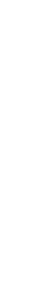 Основным методам организации деятельности лагеря является игра (профессионально-ориентированного	характера, спортивные, интеллектуально-познавательные, сюжетно-ролевые и другие); состязательность (распространяется на все сферы деятельности).Механизмы реализации программыЛегенда о городе ДетстваДалеко-далеко на небе жила одна звезда. Ей было холодно и грустно, и она много путешествовала в надежде найти себе друзей. Однажды двигаясь в ночном безмолвии космоса, далеко внизу, на земле, она увидела необычный город. В нем жили удивительные люди, которые обладали такими качествами, как душевность и дружелюбие, отзывчивость, добродушие и целеустремленность. Они пели удивительные песни, играли в различные игры, знакомились с людьми - профессионалами в своей области. Совершали замечательные открытия – мечтали подрасти и вести всех за собой. Это был город детства. Время шло и город процветал с каждым днем, становясь все краше, но внезапно налетевший ураган разрушил город детства и унес с собой все удивительные качества людей. Жителям города показалось, что они никогда больше не обретут все те удивительные качества людей и в их городе уже никогда не будут слышны прекрасные песни, не будут совершаться волшебные дела и большие открытия. Но у них осталось одно – ЖЕЛАНИЕ. Желание снова творить, создавать, приобретать навыки в различных профессиональных областях. Все жители города детства стали стремиться завладеть утраченными качествами. Мечтая о прекрасном…Содержание игровой моделиПрограмма лагеря реализуется через организацию и проведение сюжетной игры: в раннем возрасте широкое распространение получают сюжетно-ролевые игры, часть из которых имеют профессионально- ориентированный характер. Дети играют, присваивая себе роли врача, продавца, повара и др. Положительное влияние на дальнейшее самоопределение имеют знания о труде взрослых и первоначальные трудовые пробы – выполнение несложных действий по уходу за растениями, изготовление несложных изделий, поделок и т.д. Результатом профессионально-ролевых игр, выполнение простейших видов труда, наблюдение за трудом взрослых становится самоопределение» младших школьников на основе различения видов труда и сравнения разных профессий. Осознание ребенком своих способностей и возможностей на базе полученного опыта игровой и трудовой деятельности приводит к формированию представлений о желаемой профессии. Такая деятельность способствует развитию воображения детей как воссоздающего, так и продуктивного (творческого) характера. На основе этой способности происходит обогащение представления о содержании различных видов труда, формируется умение понимать условность отдельных событий, воображать себя в определенной профессии. У ребенка появляются профессионально окрашенные фантазии, которые окажут в будущем большое влияние на профессиональное самоопределение личности.Погружение в игру осуществляется с момента начала смены. Участники смены - это представители различных профессий, представляющие самые лучшие учреждения, предприятия, научные центры Города детства. Все учреждения работают и трудятся во благо города, поставляя для этого свои ресурсы.В городе все строго соблюдают законы. Но не потому, что боятся наказания, а потому, что все правила просты и разумны, и их выполнение делает жизнь каждого человека удобной и безопасной. Главное, что характеризует работников учреждений «Города детства», — доброта,  желание учиться, трудолюбие, уважение к другим и к Городу.В учреждениях «Города детства» движение по служебной лестнице осуществляется в соответствии с Табелью о рангах. Это городской закон, который определяет порядок получения профессиональных ступеней – от подмастерья до старшего мастера. Жители Города постепенно овладевают мастерством, и им присваиваются звания в зависимости от количества посещенных мероприятий и выполненной работы.Денежной единицей в Городе является золотой талант. Правом денежной эмиссии обладает столичный Банк «Город детства». Свои золотые таланты работники учреждений могут тратить на развлечения, благотворительность, повышение квалификации. Золотые таланты можно заработать, выполняя полезную для Города работу. Чем больше специалисты учреждений потратили на повышение своей квалификации, тем выше они продвинулись по служебной лестнице, тем больший доход получило учреждение.По  окончании  смены  состоится  фестиваль  инновационных  проектов«Мой вклад в развитие «Города детства», на котором будут представлены проекты учреждений, центров, предприятий. По итогам фестиваля эксперты назовут учреждение, представившее лучший проект, в который  правительство «Города детства»  инвестирует средства на его воплощение.Понятийный словарь программы«Город детства» – лагерь с  дневным пребыванием;Медаль «Золотой талант» – награда за успехи в лагере (отрядная);Значок «Мастер» - награда на личном уровне;«Работники учреждений, предприятий, центров» – дети лагеря;«Учреждения, центры, предприятия» – отряды;«Мэр города» – начальник лагеря;«Собрание акционеров» – Совет лагеря (соуправление);«Директора учреждений, акционеры» – вожатые и воспитатели.Соуправление на уровне лагеряДля организации самоуправления в начале каждой смены проводится деловая игра, в результате которой избирается высший орган власти в  лагере«Город детства» – собрание акционеров – совет лагеря. Он координирует и контролирует работу всех отрядов, решает текущие вопросы.На заседании проводится подведение итогов за день, в случае необходимости заслушивается отчет о жизнедеятельности отрядов, проходит подсчет заработанных баллов по следующей схеме:Начисление баллов:-трудовой десант – 10 баллов максимально;-подготовка и участие в мероприятии - 10 баллов максимально;-1 место в любом мероприятии – 15 баллов;-2 место – 10 баллов;-3 место – 5 баллов.Снятие баллов:-опоздание на мероприятие – 5 баллов;-оскорбление друг друга – 3 балла;Взаимодействие и сотрудничествоПри организации летнего отдыха будет организованно взаимодействии со следующими учреждениями:Центр детского творчества;Детская школа искусств;Центральная районная библиотека;Районный дом культуры;ГБУЗ ТО Областная больница №4 (г. Ишим) филиал №2;Отдел полиции;ГИБДД;Краеведческий музей;Пожарная часть;Школы Сорокинского района;Кабинет профилактик ПАВ;Администрация Сорокинского района.Режим дня План работы оздоровительного лагеря «Маршруты лета»1 смена – «Город новых встреч»(июнь 2017 года)Проектная деятельность: Проект «Мы – потомки героев» - оформление стенгазет «Узнай имя героя земляка;Проект «Ветераны педагогического труда – это наша гордость» - оформление фотоальбомов к юбилею школы;Устный журнал «Профессии моих родителей»;План работы оздоровительного лагеря «Маршруты лета»2 смена «Знакомство в большом городе»(июль 2017 года)Проектная деятельность: Проект «Мы – потомки героев» - оформление стенгазет «Узнай имя героя - земляка;Проект «Они учили в этой школе…» - оформление фотоальбомов к юбилею школы;Устный журнал «Профессии моего села»;9.Условия реализации программы1. Кадровые условия обеспечения программыУкомплектованность	педагогическими	кадрами помощниками организаторов:Воспитатели – 20 человекРуководители кружков и секций - 7 человекПомощники организаторов досуга – 35 человекаРаботники пищеблока – 6 человекаМедицинский работник – 1 человекУборщицы – 3 человекаМетодические условия	Созданная в лагере система повышения профессионального мастерства педагогов позволяет целенаправленно подходить к вопросам воспитания, развития и оздоровления личности ребенка. Учет возрастных особенностей, знания об индивидуальном уровне физического и психического развития, анализ интересов и потребностей детей разных категорий позволяет целесообразно использовать в практической деятельности педагогические технологии, способствующие самопознанию и самоопределению детей и подростков:методы разностороннего воздействия на сознание, чувства и волю отдыхающих (беседа, диспут, убеждение и т.п.);методы организации деятельности и формирования опыта общественного поведения (педагогическое требование, поручение, создание воспитывающей ситуации, общественное мнение);методы регулирования, коррекции и стимулирования поведения и деятельности (соревнование, поощрение, оценка);методы формирования сознания личности (идеалы, убеждения, моральные принципы и ценности).В лагере ведется целенаправленная работа по подбору, приобретению и накоплению разработок передового отечественного и международного опыта (участие в семинарах муниципального и областного уровней), выписывается периодическая печать. В библиотеке  имеются энциклопедии, методическая литература, разработки для проведения общелагерных мероприятий и отрядной работы, есть возможность получать информацию в библиотеках города, через Интернет.Методическая работа осуществляется посредством следующих форм:Совещания (организация досуговой деятельности детей в лагере; организация питания; организация оздоровительной деятельности; работа с активом лагеря, работа с родителями, подготовка КТД, работа по профилактике, мониторинговая деятельность и т.д.);Планерки (подведение итогов прошедшего дня, планирование деятельности на следующий день);Творческие мастерские для помощников организаторов досуга (банк идей и предложений, общие правила поведения детей в лагере,  анализ работы, итоговые занятия, заполнение анкет);Педагогический совет (планирование оздоровительной работе в лагере);Инструктажи:1. Вводный инструктаж (начальник лагеря);2. Инструктажи по ПДД (воспитатели);3. Инструктажи во время спортивных мероприятий (ответственный за спортивную работу);4. Инструктажи по ТБ при организации игр на территории (воспитатели);5. Текущие, тематические инструктажи (воспитатели)Материальное обеспечение программы10.Ожидаемые социальные результатыФормирование социокультурно–здоровой личности, владеющей представлением о видах активного отдыха и занятости. С позиции основной цели и принципов оптимальным результатом реализации данной программы является обучающийся, который:имеет высокий уровень понимания ценностного отношения к собственному здоровью и безопасному образу жизни для себя и окружающих;прошел реабилитацию по окончанию учебного года и готов к началу учебного года;проинформирован о мире профессий, о практических умениях специалистов определенных профессий и специальностей;приобрѐл определенный элементарный опыт  профессиональных действий в рамках познавательных игр и мероприятий, занятий по кружкам и мастер-классам (профпробы);приобрѐл новые знания о родной школе, понимает значение бережного отношения к своей малой Родине;получил положительный эмоциональный заряд в целом от летнего отдыха.Система контроля за реализацией программы:Критерии эффективности реализации программ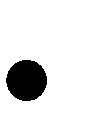 11.Мониторинг эффективности реализации программыСуммарный анализ эффективности реализации оздоровительно- образовательной деятельности лагеря осуществляется путем сложения индикаторов выделенных показателей по каждой смене.Показатели и индикаторы эффективности реализации программыФакторы рискаСписок литературыБолотникова Н.В. «Занятия с использованием проектно- исследовательской деятельности». - Волгоград: Учитель, 2008В помощь организатору детского оздоровительного лагеря М.: Московское городское педагогическое общество, 2000 .Информационно-методический сборник по итогам областного конкурса профильных лагерей по организации отдыха детей в государственных учреждениях социального обслуживания населения в каникулярный период 2008 года.- Нижний Новгород: ООО «Педагогические технологии», 2008.Капустина Ю. «Детям до шестнадцати вход разрешѐн», Ярославль, 2004г.Лобачѐва В.И. «Загородный летний лагерь», Москва, 2006 г.Летний отдых: идея – проект – воплощение: из опыта работы детских оздоровительно-образовательных центров (лагерей) Нижегородской области. – Н.Новгород: Педагогические технологии, 2002.Позывные лета: Калейдоскоп летнего отдыха. - М.: Илекса, Ставрополь: Сервисшкола, 2000.Проектирование летнего отдыха детей. Сборник. Н.Н., НГЦ , 2000Слуцкая Н.Б. Нескучные каникулы, Ростов-на-Дону, 2004г.Титов С.В. Ура, каникулы! – М.: 2002г.Федорова М.З., Кучменко В.С., Воронина Г.А.  Экология человека: Культура здоровья.-М.:Вентана-Граф, 2006Гиль С.С. Педагогика поддержки инициатив молодежи. М.. 1 Социальный проект, М., 2003. 492 с.Кондратьева О.Г. Развитие созидательной активности молодежи средствами ученического самоуправления. Воспитание школьников №8,  2009.Нормативные акты1. Федеральный закон от 06.10.2003 №131-ФЗ «Об общих принципах организации местного самоуправления в Российской Федерации».2. Федеральный Закон от 24.06.99 №120-ФЗ «Об основах профилактики безнадзорности и правонарушений несовершеннолетних». 3. Федеральный Закон от 29.12.2012 г. №273-Ф3 «Об образовании в Российской Федерации»4. Приказ Минобразования РФ от 13.07.2001 №2688 «Об утверждении порядка проведения смен профильных лагерей, лагерей с дневным пребыванием, лагерей труда и отдыха».5. Постановление Главного государственного санитарного врача РФ от 19.04.2010 №25 «Об утверждении СанПиН 2.4.4.2599-10 «Гигиенические требования к устройству, содержанию и организации режима в оздоровительных учреждениях с дневным пребыванием детей в период каникул» 6. «Санитарно - эпидемиологические требования к организации питания обучающихся в общеобразовательных учреждениях, учреждениях начального и среднего профессионального образования» 2.4.5.2409-08 (утв. Постановлением Главного государственного санитарного врача РФ от 23 июля 2008 г. №45. 7. Распоряжение Правительства Тюменской области от 06.02.2017 № 90-рп «Об организации детской оздоровительной кампании в Тюменской области в 2017 году»8. Постановление главы Сорокинского муниципального района № 88 от 15.03.2017г.   «Об организации детской оздоровительной кампании в Сорокинском районе  в 2017 году».9. Приказ отдела образования № 38-од от 17.03.2017 г. «Об организации детской оздоровительной кампании в Сорокинском районе в 2017 году.10 Приказ МАОУ Сорокинской СОШ №1 от 20.03.2017 г № 49-П « Об организации летнего отдыха и занятости обучающихся в летний период 2017 года»12.ПриложенияПриложение 1Программы кружковЛЕТНИЙ ОЗДОРОВИТЕЛЬНЫЙ ЛАГЕРЬ ДНЕВНОГО ПРЕБЫВАНИЯМАОУ Сорокинской СОШ №1«Маршруты лета»Рабочая программа секции«Будь здоров»Составитель:Ружин Максим ДмитриевичС.Б. Сорокино, 2017 г.Пояснительная записка.Повышенная двигательная активность – биологическая потребность детей, она необходима им для нормального роста и развития. Подвижная игра – естественный источник радостных эмоций, обладающий великой воспитательной силой. Народные подвижные игры являются традиционным средством педагогики. Испокон веков в них ярко отражался образ жизни людей, их быт, труд, национальные устои, представления о чести, смелости, мужестве, желании обладать силой, ловкостью, выносливостью, быстротой и красотой движений, стремлением к победе.Игра – ведущая деятельность детей. По содержанию все народные игры лаконичны, выразительны и несложны. Они вызывают активную работу мысли, способствуют расширению кругозора, уточнению представлений об окружающем мире, совершенствованию всех психических процессов, стимулируют переход детского организма к более высокой ступени развития. В играх много познавательного материала, содействующего расширению сенсорной сферы детей, развитию их мышления и самостоятельности действий. Игры на развитие психических процессов (мышления, памяти, внимания, восприятия, речи, эмоционально – волевой сферы личности) развивают произвольную сферу (умение сосредоточиться, переключить внимание, усидчивость).Работа кружка длится 1 час (15.40 – 16.40) – в ежедневном режиме.Цель: содействовать всестороннему развитию личности, приобщать к самостоятельным занятиям физическими упражнениями.Задачи:укрепление здоровья учащихся, приобщение их к занятиям физической культурой и здоровому образу жизни, содействие гармоническому, физическому развитию;обучение жизненно важным двигательным умениям и навыкам;воспитание  дисциплинированности,	доброжелательного	отношения	к	товарищам, формирование коммуникативных компетенций.Предполагаемые результаты реализации программы:         играть активно, самостоятельно и с удовольствием, в любой игровой ситуации самим регулировать степень внимания и мышечного напряжения, приспосабливаться к изменяющимся	условиям	окружающей	среды,	находить	выход	из	критического положения, быстро принимать решение и приводить его в исполнение, проявлять инициативу, оказывать товарищескую поддержку, добиваться достижения общей цели; знать:о способах и особенностях движение и передвижений человека;о системе дыхания, работе мышц при выполнении физических упражнений, о способах простейшего контроля за деятельностью этих систем;об общих и индивидуальных основах личной гигиены, о правилах использования закаливающих процедур, профилактике нарушения осанки;о причинах травматизма и правилах его предупреждения; уметь:составлять и правильно выполнять комплексы физических упражнений на развитие координации, на формированиеправильной осанки;организовывать и проводить самостоятельно подвижные игры;уметь взаимодействовать с другими участниками игры в процессе занятий.ЛЕТНИЙ ОЗДОРОВИТЕЛЬНЫЙ ЛАГЕРЬ ДНЕВНОГО ПРЕБЫВАНИЯМАОУ Сорокинской СОШ №1«Маршруты лета»Рабочая программа библиотечной гостиной«Книга всегда рядом»Составитель:Ларичкина Татьяна АлександровнаСорокино,  2017 г.Пояснительная записка.Важнейшим компонентом уровня образованности современного человека является приобретение знаний и умений, дающих возможность рационально осуществлять свои информационные потребности.Без них невозможно становление информационной культуры, формирование которой приобретает особую актуальность в условиях информатизации современного общества. Интернет и компьютер становится типичными атрибутами современного школьника. Но формирование информационной культуры нельзя сужать до обучения компьютерной грамотности на уроках информатики.Читательская культура – это фундамент информационной культуры. Она формирует базисные знания и умения в области поиска и обработки информации.Библиотечно-библиографические знания являются составной частью читательской культуры современного человека. Они тесно связанны с информационными ресурсами и методами самостоятельной работы.Поэтому формирование информационной культуры учащихся невозможно без систематических занятий по овладению основами информационно-библиографической грамотности. Она включает в себя не только методы самостоятельного поиска и обработки информации, но и создает для учащихся возможность выхода за рамки учебного пособия, расширения их информационного пространства через использование других видов книжной продукции.Книга была и остается не только основным источником информации для осуществления успешной учебной деятельности, но и мощным средством воспитания и умственного развития учащихся.К сожалению, происходит снижение роли книги в жизни современного школьника, ее заменяют другие средства массовой информации. С переходом учащихся в основную школу эта проблема становится более острой.Программа библиотечной гостиной «Книга всегда рядом» рассчитана на учеников 1-6 классов и основана на традиционных программах пропаганды библиотечно- библиографических знаний и введены темы современных программ формирования информационной культуры в соответствии с методическими рекомендациями.Работа кружка длится 1 час (15.40 – 16.40) – в ежедневном режиме.Цель: формирование у учащихся потребность обращаться к книге не только как к инструменту для успешной учебы и самообразования, но и как к источнику духовных ценностей, без которых невозможно становление современного образованного  человека.Задачи:дать общие сведения об истории книги, книжного дела, акцентируя внимание учащихся на роли книги в истории человеческой цивилизации как основного источника информации;раскрыть значение книги в формировании духовной культуры человека;дать представление о книге как о продукте, созданном человеком, в контексте мировой культуры, культуры России;сформировать основы информационной культуры учащихся через умение самостоятельно осуществлять поиск и обработку информации, используя различные виды печатных изданий для успешного освоения обязательных предметов школьной программы;развивать коммуникативную культуру учащихся через умение передать полученную информацию в устной форме;ЛЕТНИЙ ОЗДОРОВИТЕЛЬНЫЙ ЛАГЕРЬ ДНЕВНОГО ПРЕБЫВАНИЯМАОУ Сорокинской СОШ №1«Маршруты лета»Рабочая программа кружка«Мастер танца»Составитель:Сидорова Вика, Ольховских Ксения – лидеры ученического самоуправленияСорокино, 2017 г.Пояснительная запискаТанец имеет огромное значение как средство воспитания национального самосознания. Получение сведений о танцах разных народов и различных эпох необходимо, т.к. каждый народ имеет свои, только ему присущие танцы, в которых отражены его душа, его история, его обычаи и характер. Программа рассчитана на детей 7-11 лет в период работы лагеря.Основной формой работы в кружке является групповое занятие по расписанию. Занятия проводятся 1 раз в день. Продолжительность занятий  60 минут. Программа позволяет развивать индивидуальные творческие способности, совершенствовать полученные знания и приобретенные исполнительные навыки.Цель: - создать условия для приобщения к искусству хореографии, развитию художественного вкуса.Задача: - формирование у детей танцевальных знаний, умений и навыков на основе овладения и освоения программного материала.На занятиях создается эмоциональный настрой детей, все приемы и методы направлены на то, чтобы музыкально-танцевальная деятельность детей была исполнительской и творческой.ЛЕТНИЙ ОЗДОРОВИТЕЛЬНЫЙ ЛАГЕРЬ ДНЕВНОГО ПРЕБЫВАНИЯМАОУ Сорокинской СОШ №1«Маршруты лета»Рабочая программа видеосалона«Кадр»Составитель:Шнайдер Н.А.Сорокино, 2017 г.Пояснительная записка.Видеосалон «Кадр» - это место для общения людей, неравнодушных к кино. Просмотр фильмов, обсуждения, написание рецензий. Возможность не только посмотреть художественные фильмы и документальное кино, посвященные общечеловеческим культурным ценностям, но и обсудить увиденное, поделиться переживаниями, найти что-то новое и познавательное.Цель – художественно-эстетическое воспитание на основе просмотра и обсуждения лучших отечественных художественных фильмов и мультипликационных фильмов для детей.Задачи:привитие интереса к отечественным фильмам,формирование умения понимать художественные фильмы отечественной киноиндустрии,способствование развитию нравственных качеств участников видеосалона.Работа кружка длится 1 час (15.40 – 16.40) – в ежедневном режиме.План работы видеосалонаЛЕТНИЙ ОЗДОРОВИТЕЛЬНЫЙ ЛАГЕРЬ ДНЕВНОГО ПРЕБЫВАНИЯМАОУ Сорокинской СОШ №1«Маршруты лета»Рабочая программа театральной студии«САМ»Составитель: Рудэ м.д.Сорокино, 2017 г.Мастерская – это технология, требующая от руководителя перехода на позиции партнерства с учащимися, ненасилия, безоцености и – приоритета процесса над результатом. Эта технология направлена на «погружение» участников кружка в процесс поиска, познания и самопознания.Театральный кружок «САМ» имеет свои принципы, свой алгоритм работы. Мотивационный этап занятий отражен в предъявлении индуктора – побудителя познавательной деятельности. Индуктор – предмет, побудитель познавательной деятельности – помогает учащимся пробиться через опыт, через заслон своих знаний, убеждений, которые показывают ему только ту реальность, которая им соответствует, а все остальное делает невидимым. Прозреть, увидеть, озадачить, а затем уже организовать поиск – желанная цепочка действий, в которую руководитель включает учащегося, придумывая индуктор. Мотивацию усиливает и афиширование – предъявление своих идей, планов, результатов своей работы, заканчивается занятие кружка всегда рефлексией на уровне мысли, анализа своего пути, своих ощущений, впечатлений.Занятия в кружке «САМ» ведутся по программе, включающей несколько разделов.Расписание занятий кружка строится из расчета два занятия в неделю. Образовательный процесс строится в соответствии с возрастными, психологическими возможностями и особенностями ребят, сто предполагает возможную корректировку времени и режима занятий.Цель программы: гармоничное развитие личности ребенка средствами эстетического образования; развитие его художественно – творческих умений; нравственное становление.Цель может быть достигнута при решении ряда задач:                Обеспечение необходимых условия для личностного творческого развития детей;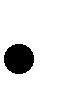                 Формирование общей культуры;                Приобретение знаний и практики в области театрального искусства.В результате освоения программы театрального кружка «Творческая мастерская» учащиеся получают целый комплекс знаний и приобретают определенные умения. К концу второго года они должны:                Уметь правильно оценивать последствия человеческой деятельности и собственных поступков;                Достигнуть состояния актерской раскованности, уметь проживать  тот или иной литературный сюжет этюдным методом, импровизировать за достаточно сжатые сроки;                Воспитывать в себе такие качества, как отзывчивость, сопереживание, стремление помочь, чувство собственного достоинства , уверенность;                Овладеть навыками общения, быстро адаптироваться, чувствовать себя комфортно в любой обстановке.План работы «САМ»Приложение 2Проект оформления и создания комфортной средыНазвание лагеря, эмблема.Дата открытия лагерной смены.Стенд, отражающий жизнь лагеря: Режим дня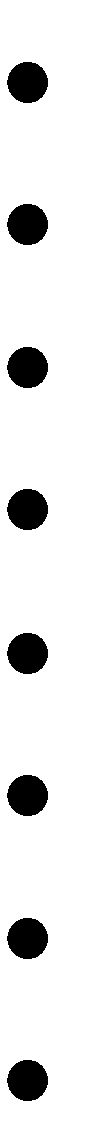 Календарь знаменательных дат; План работы на смену;«Экран» санитарного состояния;«Календарь настроения»; План на день;«Поздравляем!» (итоги конкурсов, спортивных соревнований и т.д.); Отрядные уголки (учреждений);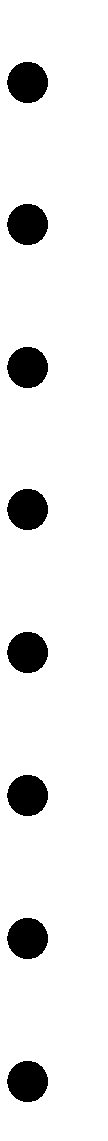 *Совет отряда решил…*План на день («День за днѐм»).*Нас 33 (список отряда с указанием общественных поручений).*Спорт, спорт.*В твою записную книжку (полезные советы).*Поздравляем!*Наши награды.*Так мы живѐм (план работы отряда на смену. Составляется с учѐтом плана работы лагеря на смену).  *Экран настроения«Это интересно»;«Говорящие стены», «Рефлексивная мишень», «Цепочка пожеланий» Информация о жизни детей в лагере для родителей.Плакаты по ПДД, ППБ.Уголок здоровья.Спортивный инвентарь.Технические средства.Кружки, спортивные секции.Планы в лагере (для воспитателей).Линейки (ежедневно).Примерное оформление образовательной среды: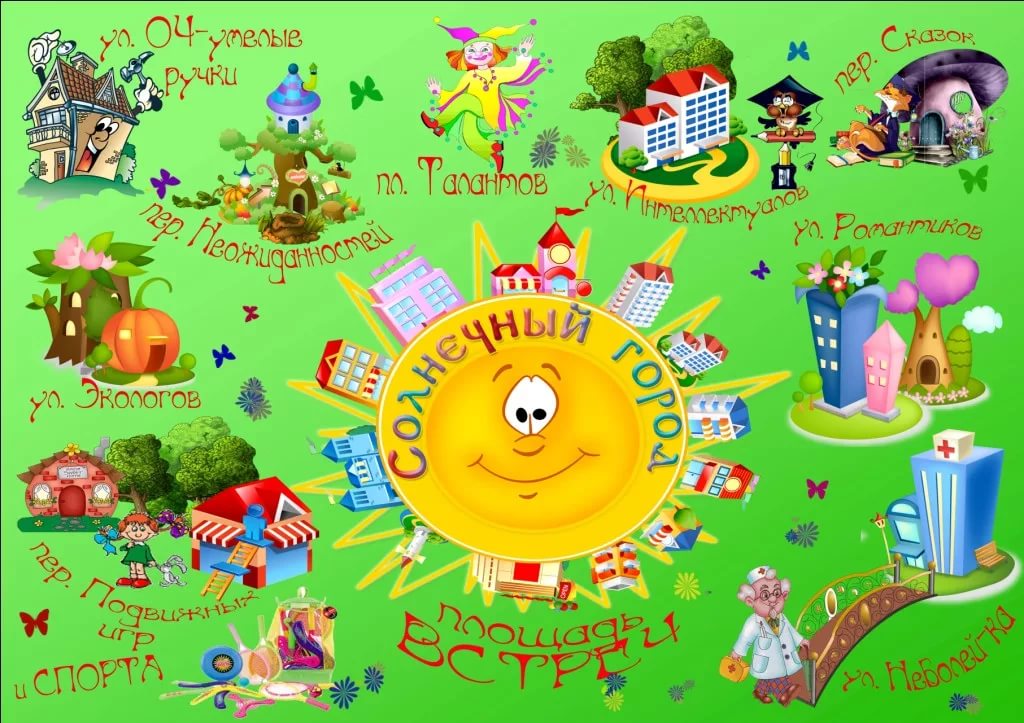 Приложение 3ДИАГНОСТИЧЕСКИЙ	ИНСТРУМЕНТАРИЙ	ОЦЕНКИ ЭФФЕКТИВНОСТИ РЕАЛИЗАЦИИ ПРОГРАММЫ ВЫБОРДетям предлагается прослушать утверждение и оценить степень согласия с их содержанием по следующей шкале:4 – совершенно согласен 3 – согласен2 – трудно сказать 1 – не согласен0 – совершенно не согласенЯ жду наступление нового дня в лагере с радостью.В детском лагере у меня обычно хорошее настроение.У нас хорошие вожатые.Ко всем взрослым в нашем лагере можно обратиться за советом и помощью в любое время.У меня есть любимый взрослый в нашем лагере.В отряде я всегда могу свободно высказывать своѐ мнение.У меня есть любимые занятия в нашем лагере.Когда смена закончится, я буду скучать по нашему лагерю. Обработка полученных данных.Показателем удовлетворѐнности детей (У) является частное от деления общей суммы баллов всех ответов на общее количество ответов.У = общая сумма баллов / общее количество ответовЕсли У больше 3, то можно констатировать высокую степень удовлетворѐнности, если же У больше 2, но меньше 3, то это свидетельствует о средней и низкой степени удовлетворѐнности детей жизнью в лагере.АНКЕТА (на входе)Мы снова вместе! Для того чтобы сделать жизнь в нашем лагере более интересной, мы просим тебя ответить на некоторые вопросы: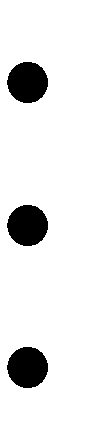 Твои первые впечатления от лагеря? Что ты ждешь от лагеря?Есть ли у тебя идеи, как сделать жизнь в нашем лагере интересной и радостной для всех?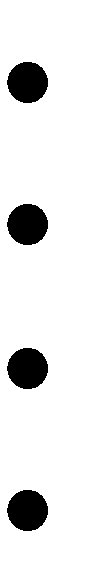 В каких делах ты хочешь участвовать? Что тебе нравиться делать?Хочешь ли ты чему-нибудь научиться или научить других? Кто твои друзья в лагере?– Пожалуйста, закончи предложения (фразы):Я пришел в лагерь, потому, что……………………………………………… Я не хочу, чтобы………………………………………………………………. Я хочу, чтобы…………………………………………………………………... Я боюсь, что ……………………………………………………………………. Пожалуйста, напиши также:Имя…………………….. Фамилия…………………………МЕТОДИКА ОПРОСНИКАДетям даѐтся задание: написать, что, по их мнению, В детском лагере (отряде) хорошо и что плохо, или что радует и что огорчает. При этом не ставятся ориентирующие вопросы.Анализ полученной с помощью этой методики информации позволяет увидеть удачные и неудачные дела, характер общения, отношений в лагере, настроения, что является показателем жизнедеятельности детского лагеря.В нашем детском лагереАНКЕТА (в конце смены)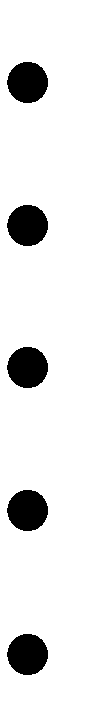 Что ты ожидал (а) от лагеря? Что тебе понравилось в лагере? Что тебе не понравилось?С кем из ребят ты подружился?Какие  из  мероприятий  лагеря  понравились  тебе  больше   всего?Почему?Какие мероприятия ты будешь рад увидеть в лагере в следующую смену?Было ли скучно в лагере?Было ли тебе страшно?Жалеешь ли ты о чем-то, что произошло за время пребывания в лагере? О чем?Что из того, что ты получи (а) в лагере, ты можешь использовать в своей повседневной жизни уже сейчас?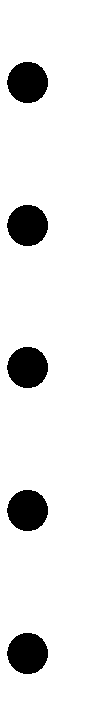 Что бы ты хотел(а) пожелать себе?Что бы ты хотел(а) пожелать другим ребятам? Что бы ты хотел(а) пожелать педагогам?.Самое важное событие в лагере? Было или оно? Можно ли сказать, что ты чему-то научился в лагере?– Закончи предложения: Я рад, что ……………………………..Мне жаль, что……………………………………………………... Я надеюсь, что……………………………………………………..Твое имя, фамилия и автограф на память  	ИТОГОВОЕ АНКЕТИРОВАНИЕ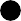 Фамилия, имя.Самое яркое впечатление за эти дни у меня …Из	дел,	проведѐнных	в	отряде,	мне	больше	всего понравилось …Из дел, проведѐнных в лагере, мне больше всего понравилось…Несколько слов о нашем отряде …Мои впечатления о лагере.Если бы я был вожатым, то бы я …Хочу пожелать нашему лагерю «Солнышко» …Хотел бы ты ещѐ раз отдохнуть в нашем лагере?Анкета для родителей1.Удовлетворены ли Вы отдыхом Вашего ребенка в лагере: а) даб) нетв) частично2.Если вы выбрали ответы б) или в), укажите основные проблемы: а) режим дня, питание, соблюдение санитарных норм;б) занятость детей, организация мероприятий; в) взаимоотношения, климат в коллективе;г) другое3. Что вы считаете положительным в работе лагеря:Какие предложения по организации работы лагеря Вы можете внестиТест «Я в круге» на выявление уровня психологической комфортности пребывания ребѐнка в отряде.10 – высокий уровень, максимум комфортности.7 – легкий дискомфорт 5 – 50/503 – весьма ощутимый дискомфорт0 – низкий уровень, максимум дискомфорта.Диагностика волонтеров.Анкета «Твои планы на смену»Хочу узнать  	Хочу увидеть 	Хочу сделать  	Хочу научиться 	-Могу научиться 	Хочу, хочу, хочу 	Не хочу, не хочу, очень не хочу 	 «Согласовано»Управляющим советом МАОУ Сорокинской СОШ №1Протокол №  2от «20» 02. 2017 г. Председатель: Косовец И.А. ____________________«Утверждаю»Приказ № 37-17 от «20» февраля 2017 г.Директор МАОУ Сорокинской СОШ №1 О.А. Голендухина1. Паспорт программы32. Пояснительная записка63. Цель и  задачи программы104. Участники программы125. Этапы реализации программы136. Сроки действия  программы147. Содержание программы158. Механизмы реализации программы169. Условия реализации программы2710. Ожидаемые результаты и критерии их оценки3211. Мониторинг воспитательного процесса3712. Приложения431.Номинация, в которой заявлена программаПрофильная программа по организации отдыха, оздоровления и занятости  несовершеннолетних.2.Полное название программыПрофильная краткосрочная программа оздоровительного лагеря  с дневным пребыванием детей «Город детства».3.Адресат проектной деятельностиОбучающиеся от 6,5  до 16 лет (количество 205 человек);Дети из семей, находящиеся в трудной жизненной ситуации;Дети – сироты и дети, оставшиеся без попечения родителей, а также находящиеся под опекой граждан;Дети различных учетных  категорий;Дети с ограниченными возможностями здоровья;4.Сроки реализации программыИюнь – июль 2017 года5.Цель программыСоздание благоприятных условий для укрепления здоровья и организации досуга учащихся, развитие творческого и интеллектуального потенциала личности, ее индивидуальных и коммуникативных способностей и дарований, творческой активности с учетом собственных интересов, наклонностей и возможностей через знакомство с профессиями.6.Задачи программыОрганизовать каникулярную занятость обучающихся посредством вовлечения детей и подростков в мероприятия воспитательного характера на базе лагеря;Обеспечить комплекс условий, способствующих раннему профориентированию и определению предпрофильной подготовки, сохранению и укреплению здоровья детей и подростков в летний период;Способствовать формированию уважительного отношения к разным видам профессионального труда через приобщения к миру профессий;Ориентировать личность на самовоспитание, саморазвитие, самореализацию.7.Краткое содержание программыПрограмма работы летнего оздоровительного лагеря с дневным пребыванием включает в себя несколько модулей:Для 1 – 6 классов – дети включаются в игру – путешествие «Город детства» (6 – 7 отрядов);Обучающиеся включаются в систему дополнительного образования:Театральная студия «САМ»;Спортивная секция  «Будь здоров»;Библиотечная гостиная «Книга всегда рядом»;Видеосалон «Кадр»;Танцевальная мастерская «Мастер танца»;Кружок «Волшебный мир Лего».Программа будет реализована в 2 тематические смены:1 смена – «Город новых встреч»;2 смена – «Знакомство в большом городе».8.Ожидаемый результатФормирование социально-здоровой личности, владеющей представлениями о видах активного отдыха и занятости. С позиции основной цели и принципов оптимальным результатом данной программы является обучающийся, который:Имеет высокий уровень ценностного отношения к собственному здоровью и безопасному образу жизни для себя и окружающих;Понимает цель коммуникации, направленность информационного потока;Умеет брать на себя ответственность за свои поступки, не ущемляя права и свободы других;Способен руководствоваться в опыте поведения духовно – нравственными нормами и представлениями.9.Название организацииАвтор программыМуниципальное автономное общеобразовательное учреждение Сорокинская средняя общеобразовательная школа №110Почтовый адрес учреждения, телефон627500 Тюменская область Сорокинский район, село Большое Сорокино, улица Пионерская,2http://sor-school1.ru/11.Ф.И.О. руководителя учрежденияГолендухина Ольга Александровна, директор школы12.Ф.И.О. автора программыШнайдер Наталья Александровна, педагог - организатор13.Финансовое обеспечениеМАОУ Сорокинская СОШ №1, средства областного и муниципального бюджета, средства родителейПоказателиИюнь – июль 2016 г.Июнь – июль 2016 г.ПоказателиОбучающиесяРодителиВысокий уровень удовлетворенности  ЛДП84 %71 %Средний уровень удовлетворенности жизнью ЛДП16 %18 %Низкий уровень удовлетворенности жизнью ЛДП0 %%Элементы режима дняСтарт дня8.30. – 9.00. Утренняя линейка9.00. – 9.15. Общелагерная зарядка9.15. – 9.30.Завтрак9.30. – 10.00 Отрядное  мероприятие 10.00-11.00Общелагерное мероприятие12.00-13.00Обед13.00-13.30Свободное время13.30-14.00Дневной сон от 6.5. до 10 лет  (работа профильных отрядов – от 10 лет и старше)14.00-15.00Полдник15.00-15.30Работа кружков и секций15.40-16.40Операция «План» 16.45. – 17.00ДатаНазваниеСодержаниеДень первыйНа улице знакомствОбщелагерное мероприятие  «Будем знакомы»;Текущие мероприятия:Оформление предприятий, центров, учреждений;Праздник на свежем воздухе «Здравствуй лагерь»;Праздник, посвященный Дню защиты детей;Психологический тренинг на знакомство;Работа кружков;Отрядные мероприятия.День второйНа улице музыкантаОбщелагерное мероприятие «Фея музыки»;Текущие мероприятия:Конкурсная программа «Самый поющий отряд»;Отрядное мероприятие «Знакомство с профессией музыкант»;Работа кружков;Отрядные мероприятия.День третийНа улице творчества и радости (открытие лагеря)Общелагерное мероприятие: Город детства»;Текущие мероприятия:Игровая программа «В мире профессий»;Квест – игра «Дети и закон»;Конкурс стенгазет «Узнай имя героя Земляка»;Фестиваль «Самый поющий отряд»;Работа кружков;Отрядные мероприятия.День четвертыйНа улице экологаОбщелагерное мероприятие: «Экологический серпантин»Текущие мероприятия:Виртуальная экскурсия «Заповедники Тюменской области»;Конкурс социальных проектов «Символы региона»;Конкурс проектов «Украсим Родину цветами»;Отрядные мероприятия;Работа кружков.День пятыйНа улице художникаОбщелагерное мероприятие: «Дорожками лета»;Текущие мероприятия:Интеллектуальная игра «Самый, самый…»;Экскурсия в краеведческий музей «Художники Сорокино»;Мастер – класс «Волшебный песок»;Работа кружков;Отрядные мероприятия.День шестойНа улице писателяОбщелагерное мероприятие: «Что за прелесть эти сказки…»;Текущие мероприятия:В гостях у библиотеки – знакомство с профессией писатель;Фестиваль театральных постановок «Премьера - 2017»;Литературное многоборье «Весь мир читает сказки Пушкина А.С. А ты?;Работа кружков;Отрядные мероприятия;День седьмойНа улице полицейского Общелагерное мероприятие:  Чемпионат «Что? Где? Когда?»Текущие мероприятия:Экскурсия в полицию;Конкурс рисунков «Мы за мир! Нет войне!»Акция «Подари улыбку миру»;Работа кружков;Отрядные мероприятия.День восьмойНа улице  кондитерскойОбщелагерное мероприятие: «Питание и здоровье»:Текущие мероприятия:Конкурс поварят;Игровая программа «Я – повар»;Экскурсия на предприятия;Работа кружков;Отрядные мероприятия.День девятыйНа улице государственных услугОбщелагерное мероприятие «Отечество – мое Россия»;Текущие мероприятия:Литературный диспут «Как достичь успеха?»;Конкурс творческих работ «Пешка – душа шахмотной партии;Конкурс рисунков «Я – президент»;Работа кружков;Отрядные мероприятия.День десятыйНа улице атомщикаОбщелагерное мероприятие: Квест игра «Мой безопасный путь»;Текущие мероприятия;Встреча поколений «Чернобыльская катастрофа»;Просмотр документального фильма «Чернобыль сегодня»;Работа кружков;Отрядные мероприятия;День одиннадцатыйНа улице врачаОбщелагерное мероприятия: «Здоровым быть здорово!»;Текущие мероприятия:Экскурсия «В гостях у скорой помощи»;Профилактическая беседа «Здоровье в твоих руках»;Акция «Мы за ЗОЖ»;Работа кружков;Отрядные мероприятия;День двенадцатыйНа улице безопасностиОбщелагерное мероприятие «Безопасное колесо»;Текущие мероприятия:Профилактическая беседа «Ребенок и дорога» - сотрудники ОГИБДД;Чемпионат по футболу;Познавательная программа «Правила дорожного движения»;Работа кружков;Отрядные мероприятия.День тринадцатыйНа улице хореографаОбщелагерное мероприятие  - флеш – моб «Талантливые дети;Текущие мероприятия:Занятие по хореографии «Энергия – жизнь – театр»;Танцевальный марафон;Встреча с представителями профессией;Работа кружков;Отрядные мероприятияДень четырнадцатыйНа улице СпортсменаОбщелагерное мероприятие «Спорт – сила»;Текущие мероприятия:Встреча с тренером по рукопашному бой «Этот спорт для сильных»;Защита презентаций «Мой любимый детский тренер»;Сдача норм ГТО;Флеш – моб «Нормы ГТО – нормы жизни»;Работа кружков;Отрядные мероприятия;День пятнадцатыйНа улице воспоминанийОбщелагерное мероприятие: Фестиваль инновационных проектов «Мой вклад в развитие города Детства»;Текущие мероприятия:Просмотр ролика «Яркие моменты из жизни лагеря;Церемония награждения «Золотой талант»;Отрядные мероприятия «Все мы стали чуть - чуть знатоками»ДатаНазваниеСодержаниеДень первыйНа улице знакомствОбщелагерное мероприятие  «Поясок дружбыТекущие мероприятия:Оформление предприятий, центров, учреждений;Праздник на свежем воздухе «Здравствуй лагерь»;Праздник, посвященный Дню защиты детей;Психологический тренинг на знакомство;Работа кружков;Отрядные мероприятия.День второйНа улице строителяОбщелагерное мероприятие «Песочный город»;Текущие мероприятия:Творческое задание «Портрет строителя»;Конкурс рисунков «Уникальный дом»;Коллективный проект «Украсим Родину цветами»;Работа кружков;Отрядные мероприятия.День третийНа улице работника автомобильного транспорта Общелагерное мероприятие: «Пусть правила эти – знают взрослые и дети»;Текущие мероприятия:Встреча с инспектором ОГИБДД «Профилактика ДДТТ»;Экскурсия на автотранспортное предприятие;Конкурс плакатов «Мой папа – водитель»;Работа кружков;Отрядные мероприятия;День четвертыйНа улице фотографаОбщелагерное мероприятие: «Внимание – снимаю!»Текущие мероприятия:Игра «Расскажи о фотографии»;Встреча с профессиональными фотографами;Селфи – марафон «В объективе – МЫ!»;Конкурс видеороликов «Шахматы и Я!»;Отрядные мероприятия;Работа кружков.День пятыйНа улице любви, семьи и верностиОбщелагерное мероприятие: «Семья – это то, что с тобою всегда!»;Текущие мероприятия:Игра «Семейные традиции»;Литературно-музыкальная композиция «Спешите делать добро»;Викторина «Мудрость русского народа»;Работа кружков;Отрядные мероприятия.День шестойНа улице скульптораОбщелагерное мероприятие: творческое задание «Застывшая песня»Текущие мероприятия:Творческое задание «Музей восковых фигур»;Интеллектуальная игра «Самый, самый…»;Работа кружков;Отрядные мероприятия;День седьмойНа улице полицейского Общелагерное мероприятие:  «Полосатая зебра»Текущие мероприятия:Экскурсия в полицию;Конкурс рисунков «Я – полицейский!»;Акция «Подари улыбку миру»;Работа кружков;Отрядные мероприятия.День восьмойНа улице  словесникаОбщелагерное мероприятие: «Такие старые слова»:Текущие мероприятия:Акция «Мы наклеим на листок солнце, книжку и восторг»;Викторина «Волшебная речь»;Работа кружков;Отрядные мероприятия.День девятыйНа улице телевиденияОбщелагерное мероприятие «Телемания»Текущие мероприятия:Экскурсия на ишимскую киностудию «Позитив»;Практикум «Волшебный микрофон»;Работа кружков;Отрядные мероприятия.День десятыйНа улице безопасностиОбщелагерное мероприятие: Квест игра «Мой безопасный путь»;Текущие мероприятия;Встреча поколений «Чернобыльская катастрофа»;Просмотр документального фильма «Чернобыль сегодня»;Работа кружков;Отрядные мероприятия;День одиннадцатыйНа улице врачаОбщелагерное мероприятия: «Здоровье в твоих руках!»;Текущие мероприятия:Познавательная программа «здоровым быть здорово!»;Акция «Скажи жизни да»Профилактическая беседа «Здоровье в твоих руках»;Работа кружков;Отрядные мероприятия;День двенадцатыйНа улице пожарногоОбщелагерное мероприятие интерактивное кафе «Трансфорс»:Текущие мероприятия:Экскурсия в Пожарную часть;Викторина «Все профессии нужны, все профессии важны»;Конкурс плакатов «Огонь – не друг»;Работа кружков;Отрядные мероприятия.День тринадцатыйНа улице историкаОбщелагерное мероприятие: конкурс «Звезда – убеждений»;Текущие мероприятия:Игра – викторина «Великолепная семерка»;Экскурсия в краеведческий музей «Первые улицы нашего села»;Фотоконкурс «Улицы сегодня, завтра»;Работа кружков;Отрядные мероприятияДень четырнадцатыйНа улице киномеханикаОбщелагерное мероприятие «Литературный ералаш «Планета детства  или жила была сказка»;Текущие мероприятия:Игровая программа «Мир сказок»;Конкурсная программа «Мой любимый мультипликационный герой»;Кинозал «Фильм, фильм, фильм!»Работа кружков;Отрядные мероприятия;День пятнадцатыйНа улице воспоминанийОбщелагерное мероприятие: Фестиваль инновационных проектов «Мой вклад в развитие города Детства»;Текущие мероприятия:Просмотр ролика «Яркие моменты из жизни лагеря;Церемония награждения «Золотой талант»;Отрядные мероприятия «Минута славы»УровниСоставФункционалУровень подготовле нностиУправленчес- кий уровеньПедагог - организаторОсуществляет общее руководство и контроль всей летней кампаниейВысокий Управленчес- кий уровеньНачальник лагеряСоздает и обеспечивает условия для организации оздоровительного лагеря.Осуществляет контроль над процессом и результатом реализации	программы оздоровительного лагеря.Высокий Организационный уровеньУчителя, временно выполняющие обязанности воспитателяОбеспечивают	безопасное проведение оздоровительного процессаВносят	предложения	по улучшению	условий проведения оздоровительного процессаНесут ответственность за сохранение  жизни  и здоровья воспитанников во время оздоровительного процесса.Высокий Организационный уровеньПомощники  организаторов досугаОказывают помощь воспитателям в организации досуга детей, отдыхающих в оздоровительном лагереВысокий Методический уровеньПедагог-организаторОбеспечивает методическую поддержку организации летней кампанииВысокий Материально – техническая базаПрименениеИсточник финансирования и материальная базаОтветственныеКабинетыКомната отдыха, игровые комнатыМатериальная база школы. Начальник лагеря, воспитатели, технический персоналСпортивный залЗанятия спортом, состязания, проведение спортивных секций, линейки (в случае плохой погоды)Материальная база школы.Спортивные руководителиСпортивная площадкаЛинейка, проведение общелагерных игр на воздухе, спартакиады, спортивные состязания, спортивные секцииМатериальная база школыСпортивные руководителиШкольный дворОтрядные дела, игры-путешествияМатериальная база школыВоспитатели, администрация лагеряАктовый залПраздничные мероприятия и концерты, постановка спектаклей, работа детской творческой мастерскойМатериальная база школыВоспитатели, администрация лагеряМедицинский кабинетМедицинский контроль мероприятий лагерной сменыМатериальная база школыМедицинский работник школыШкольная столоваяЗавтрак, обед, полдникМатериальная база школыЗаведующая пищеблокомКомпьютерный классыПроведение кружков в школьном лагереМатериальная база школыАдминистрация школыТехническое оснащениеаудиоаппаратура, DVD,  плазменные панели, телевизоры для организации досугаМатериальная база школыАдминистрация школыКабинет лего- конструированияРабота кружка«Волшебный мир Лего»Материальная база школыАдминистрация школыТемаДатаОтветственныеГде заслушиваетсяПрограммно - методическое обеспечение.Информационно - разъяснительная работа среди обучающихся			и	их родителей.Март 2017Педагог – организатор Совещание	при директореРеализация спортивно - оздоровительного направления	в лагере дневного пребывания детей.1 неделя июня 2017Начальник лагеря	дневного пребыванияПланерка при администрацииРеализация патриотического направления.2 неделя июня 2017Начальник лагеря	дневного пребывания детейПланерка при администрацииМониторинг эффективности организации летнего оздоровительного лагеря дневного пребывания детей3 неделя июня 2017Начальник лагеря	дневного пребывания детейПланерка при администрацииСистема контроляСистема контроляСистема контроляСистема контроляНаправление контроляКто осуществляет контрольСроки контроляГде рассматривается вопросОрганизация летнего отдыха, оздоровления занятости несовершеннолетнихПедагог - организаторМартНа совещании при директоре (справка)Организация трудоустройства обучающихсяПедагог - организаторМартУправляющий совет школыОрганизация социально-значимой деятельностиПедагог - организаторАпрельУправляющий совет школы, МО классных руководителей (справка)Контроль			за соблюдением СанПина		при организации питьевого	режима, содержания помещении				и пищеблокаМедицинский работник школыИюньИюльАдминистративная планерка (справка)Анализ организации летней кампании за 2016-2017 учебный годПедагог - организаторСентябрь Совещание при директоре.Качество поведения общелагерных и отрядных мероприятийНачальник лагеряВ течение сменыПланеркаКонтроль за проведением инструктажей и профилактических бесед с записью в журналахНачальник лагеряВ течение сменыПланерка КритерииПоказателиИсточники и инструментарийРазвитие творческого потенциала ребенкаКоличественныйохват	обучающихся, родителей,		педагогов,количество	мероприятий, экскурсий, показатель кружка;количество	детских	работ (показатель по отряду);количество	детских	работ предоставленных на выставки (показатель по отряду);количество участников в КТД.КачественныйКачество детских работ (показатель по кружку, мероприятию).журнал посещения кружка.количество детей, участвовавших в мероприятии;  анкетирование детей;  рейтинг мероприятий;  анализ	уровня удовлетворенности обучающихся	и родителей качеством предоставляемых услуг.Развитие личностных качеств ребѐнка, подростка, способствующих повышению социальной активности, формирование бесконфликтностиКоличественный  количество	детей, участвующих в мероприятиях смен;  количество детских проектов, осуществлѐнных на сменах.Качественный  качество	организации мероприятий;		уровень презентации детских проектов.  рейтинг мероприятий, проектов;  анкетирование детей, вожатых;  проведение тестов.Повышение культуры ведения ЗОЖКоличественный  количество детей, участвующих в спортивных мероприятиях;  количество детей, прошедших оздоровительные процедуры;  уровень заболеваемости.Качественныйосвоение детьми новых форм физических упражнений; результаты спортивных игр, количество детей, получивших оздоровительный эффект.  дневник посещения оздоровительных процедур;журнал заболевших; таблица по посещаемости зарядки;качество питания; собеседование; отсутствие травм;Формы и содержание профилактической работыКоличественный:наличие	плана	работы	по профилактике правонарушений и снижению асоциального поведения детей и подростков.разработка и реализация индивидуальных траекторий развития и воспитания детей учетных категорий.внедрение	программ-тренингов	активной психологической защиты для подростков.Качественный:отсутствие правонарушений в летний период.Качество	содержания	плана мероприятий, уровень социально-педагогических программ		индивидуального сопровождения	детей	и подростков.анализ	данныхуровня	развития социальной активности личности;анализ	уровня		и качества проведения мероприятий, направленных	на формирование ценности ЗОЖ.Формирование социально- активной личностиКоличественный:Количество и качество проводимых познавательных, развлекательных, социально значимых мероприятий.Личная заинтересованность (% участия) детей и подростков в организации и проведении КТД.Количественный показатель участия детей в студиях и кружках.КачественныйРеализация	социально- значимых проектов.Количество призеров  в конкурсахАнкетирование.Наблюдение.Итоговая выставка детских, творческих работ.Навыки самообслуживанияУчастие	в заключительном гало – концерте.Рейтинг популярности творческих мероприятий, клубов, студий.№МетодыОтветственныйДата1Медицинский осмотр детейМедицинский работник1 и 3 неделя смены2Входное анкетирование детей и родителейВоспитатели1 неделя смены3Рефлексия мероприятийВоспитателиВ течение смены4Мониторинговое исследование «Мой выбор»Воспитатели2 неделя смены5Тест « Я в круге»Воспитатели2 неделя смены6Методика опросникаВоспитатели1 неделя смены7Итоговое анкетирование детей и родителейВоспитатели3 неделя смены8Тест «Патриотизм. Как я его понимаю»Воспитатели3 неделя смены9НаблюдениеВоспитателиВ течение смены10Анкета для помощников организаторов досуга «Твои планы на смену»Воспитатели1 неделя смены№Наименование показателяИндикаторыИндикаторы№Наименование показателяДоляОбщее число по смене1.  Гражданско-патриотическое воспитание1.  Гражданско-патриотическое воспитание1.  Гражданско-патриотическое воспитание1.  Гражданско-патриотическое воспитание1Доля мероприятий гражданско-патриотической направленности2Доля участников, охваченных мероприятиями гражданско-патриотической направленности3Доля детей и подростков, проявивших гражданско- патриотические качества2.  Духовно-нравственное воспитание2.  Духовно-нравственное воспитание2.  Духовно-нравственное воспитание2.  Духовно-нравственное воспитание1Доля мероприятий, содержащих задачи духовно- нравственного воспитания2Доля участников, охваченных духовно- нравственным воспитанием3Доля детей и подростков, имеющих положительную динамику в духовно-нравственном воспитании4Увеличение числа участников с достаточным уровнем толерантности3.  Интеллектуальное воспитание3.  Интеллектуальное воспитание3.  Интеллектуальное воспитание3.  Интеллектуальное воспитание1Доля программ интеллектуальной направленности2Доля детей и подростков, охваченных интеллектуальным воспитанием3Доля детей и подростков, принявших участие в интеллектуальных конкурсах4.  Трудовое воспитание и профессиональная ориентация4.  Трудовое воспитание и профессиональная ориентация4.  Трудовое воспитание и профессиональная ориентация4.  Трудовое воспитание и профессиональная ориентация1Доля мероприятий, ориентированных на трудовое воспитание личности2Количество мероприятий профориентационной направленности3Доля детей и подростков, охваченных профориентационными мероприятиями4Доля участников, охваченных посильной трудовой и социально значимой деятельностью5.  Художественно-эстетическое воспитание5.  Художественно-эстетическое воспитание5.  Художественно-эстетическое воспитание5.  Художественно-эстетическое воспитание1Доля мероприятий художественно-эстетической направленности2Доля участников, охваченных мероприятиями художественно-эстетической направленности3Доля детей и подростков, охваченных творческими конкурсными и концертными программами4Число детей, посетивших кружки соответствующей направленности5Количество детей, показавших высокие результаты в художественно-эстетической деятельности (по результатам подведения итогов, награждения).6.  Социально-коммуникативное воспитание6.  Социально-коммуникативное воспитание6.  Социально-коммуникативное воспитание6.  Социально-коммуникативное воспитание1Доля детей и подростков, задействованных в деятельности соуправления на уровне отряда2Доля детей и подростков, задействованных в деятельности соуправления на уровне лагеря3Количество мероприятий, организованных силами обучающихся4Доля детей, охваченных социально-психологическим тренингом5Количество детей, показавших высокие результаты в социальной деятельности (по результатам подведения итогов, награждения).7.  Здоровьесберегающее воспитание7.  Здоровьесберегающее воспитание7.  Здоровьесберегающее воспитание7.  Здоровьесберегающее воспитание1Доля мероприятий физкультурно-оздоровительной направленности2Число детей и подростков, охваченных спортивными массовыми мероприятиями3Доля детей, охваченных развивающими кружками физкультурно-оздоровительной направленности4Доля детей с положительной динамикой в показателях физической подготовленностиДополнительные показателиДополнительные показателиДополнительные показателиДополнительные показатели1Укомплектованность педагогическими кадрами2Доля педагогов, прошедших подготовку в направлении инновационных технологий3Доля детей, отчисленных по причине дезадаптации4Удовлетворенность детей проведенным в лагере временем5Удовлетворенность родителей услугами и результатами деятельности лагеряФактор рискаМеры профилактикиПроблемы	в	кадровом обеспеченииПроведение инструктивно-методических сборов с теоретическими и практическими занятиями для вожатского и педагогического коллектива	непосредственно	перед открытием лагеря;Низкая активность детей в реализации программыВыявление индивидуальных способностей и интересов ребенка для приобщения и занятости другой деятельностью (социально- значимой, спортивной, организационной и т.д.)Неблагоприятные погодные условияПодготовка мероприятий согласно тематике смен в 2-х вариантах (на основе учета погоды: на свежем воздухе – в хорошую погоду, в помещениях лагеря на плохие погодные условия)Недостаточная компетентность вожатского коллективаПроведение с вожатыми инструктивных семинаров с теоретическими и практическими занятиями по тематике смены;Проведение дополнительных обучающих мастер-классов для вожатых с целью подготовки к различным видам деятельности (подготовке мероприятий, ведению кружков и пр.);Недостаточная психологическая компетентность воспитательского коллективаПроведение инструктивно-методических сборов с теоретическими и практическими занятиями.	Планированиевзаимозаменяемости	воспитателей педагогами лагеря. Индивидуальная работа с воспитателями по коррекции содержания работы;Индивидуальная работа с воспитателями по коррекции содержания работы.Недостаточная материальная	база	для реализации программыЗаранее	предусмотреть	смету	расходов	на смену.Использование	ресурсов	партнеров реализации программы.№ дняМероприятия1 деньИнструктаж по ТБСпортивные игры на свежем воздухе2 деньПодвижная игра «Заколдованный замок» Спортивные игры (баскетбол)3 деньСпортивно - конкурсная программа «Я хочу быть капитаном»4 деньПодвижная игра «Али-баба»«Сказочные эстафеты»5 деньЭстафета «Паровозик»Спортивные игры на свежем воздухе6 деньСпортивно - конкурсная программа «Глубокое синее море» Спортивные игры на свежем воздухе7 деньЗнакомство с правилами игры «Морской бой» Спортивные игры (настольный теннис)8 деньЗнакомство с правилами игры «Погоня за лисицей»9 деньВесѐлые стартыСпортивные игры (пионербол)10 деньПодвижная игра «Гвардейцы мушкетеры»11 деньЗнакомство с правилами игры «Гномики и домики» Спортивные игры на свежем воздухе12 деньЗнакомство с правилами игры «Казаки разбойники» Спортивные игры (баскетбол)13 деньИгра «Кошки мышки в лабиринте» Спортивные игры на свежем воздухе14 деньПодвижная игра «Лисы и зайцы в лесу» Спортивные игры на свежем воздухе15 деньПодвижная игра «Казаки разбойники». Спортивные игры (настольный теннис)№ дняМероприятия1 деньПравила поведения в библиотеке Викторина «Книга – лучший друг»2 деньИгровой практикум «Азбука твоей безопасности» Магистраль ПДД «Зелѐный огонек»3 деньВикторина – экскурсия «Здоровью учимся у природы»4 деньСемейная игра «Книга, я и моя семья»5 деньЛитературная минутка― Я прочитаю вам стихи...‖ (творчество  Сорокинских  поэтов)6 день« В гостях у Пушкина» Марафон сказок«Там, на неведомых дорожках»7 деньПарад	рассказов	М.	М.	Пришвина	«Интересный	мир природы» (конкурс чтецов)8 деньФестиваль рассказов «Байки у костра»9 деньВыставка книг и периодики о России10 деньВикторина «Символы России»11 деньВеселое путешествие по любимым местам родного края.«Вместе весело шагать»12 деньВикторина «Путешествие по миру сказок»13 деньДетский писатель С.В. Мальцев: «Про зайку Петю».14 деньК.Я. Лагунов, детский писатель, повести-сказки "Городок на бугре", "Ромка-Рамазан", "Ромка, Фомка и Артос"15 деньВыставочный павильон «Сохраним мир на земле» (в рамках акции «Ангел в твоем сердце, ты в сердце ангела»).Выставка книг, которые мы прочитали№ дняМероприятия1 деньПравила поведения в зале хореографии Разминка2 деньЭлементы вальсового шага3 деньПа-марше4 деньБалянсе5 деньПа дэ баск6 деньНародные элементы стран мира7 деньРусские народные элементы8 деньНародные элементы стран мира9 деньСовременные элементы10 деньПостановка танцев11 деньКадриль12 деньМатрешки13 деньРазучивание танца14 деньРазучивание танца.15 деньФлеш-моб «Танцуй пока молодой»№ дняМероприятия1 деньФильм под названием «Город детства»2 день«Кладовая солнца»«Природа глазами души – это сказка».(восприятие и взаимодействие человека с Миром вокруг)3 день«Сказка о царе Салтане». «Сказка – это любовь, как качество сверхобучения»(или о том, как преобразовать знания в умения)4 день«Дикие лебеди».«Сказка – это мудрая Глупость или глупая Мудрость» (Мысль – культура души)5 день«Город мастеров»«Сказка – это свободный выбор между добром и злом» (беседа о нравственности)6 день«Город мастеров».«Сказка – это свободный выбор между добром и злом» (беседа о нравственности).7 день«Дюймовочка»«Сказка – это мудрая Глупость или глупая Мудрость» (Мысль – культура души)8 день«Дюймовочка»«Сказка – это мудрая Глупость или глупая Мудрость» (Мысль – культура души)9 день«Кладовая солнца»«Природа глазами души – это сказка».(восприятие и взаимодействие человека с Миром вокруг).10 день«Чудесный лес».«Сказка – это мудрая Глупость или глупая Мудрость» (Мысль – культура души).11 день«Королевство кривых зеркал»«Сказка – это философия жизни, а философия жизни – это сказка».(Сценарий вашей жизни – ваш выбор)12 день«Конек-горбунок» «Сказка – взлетная полоса мечты» (осмысление жизненного пути или о том, как стать Путѐвыми)13 день«Как Иванушка-дурачок за чудом ходил». «Сказка ложь, да в ней намек, добрым молодца и девицам урок»14 деньСоветские мультфильмы15 день«Варвара краса – длинная коса».«Сказка – как мир твоей души» (душа – чувство Мира)Киновикторина по просмотренным фильмам№ дняМероприятия1 деньВводная беседа. Знакомство с планом кружка2 деньИгры по развитию внимания («Имена», «Цвета», «Краски»,«Садовник и цветы», «Айболит», «Адвокаты», «Глухие и немые», «Эхо», «Чепуха, или нелепица»). Выпуск газеты«Слово в театре…»3 деньОтработка сценического этюда «Обращение» («Знакомство», «Пожелание», «Зеркало»).4 деньЗнакомство со структурой театра, его основными профессиями: актер, режиссер, сценарист, художник, гример. Отработка сценического этюда «Уж эти профессии театра…»5 деньЗнакомство со сценарием сказки в стихах (по мотивам сказки «Муха-Цокотуха»).6 деньРаспределение ролей с учетом пожелания юных артистов и соответствие каждого из них избранной роли (внешние данные, дикция и т.п.). Выразительное чтение сказки по ролям.7 деньПодбор музыкального сопровождения к сценарию сказки. Репетиция.8 деньСвязь этики с общей культурой человека. (Уважение человека к человеку, к природе, к земле, к Родине, к детству, к старости, к матери, к хлебу, к знанию; к тому, чего не знаешь, самоуважение).9 деньСоставление рассказа «Человек – высшая ценность» по фотографиям своих близких. («Людей неинтересных в мире нет»)10 деньРепетиция сценического этюда «Театр начинается с вешалки, а этикет с «волшебных» слов». (Этикет).11 деньИгры по развитию языковой догадки («Рифма», «Снова ищем начало», «Наборщик», «Ищем вторую половину»,«Творческий подход», «По первой букве», «Литературное домино или домино изречений», «Из нескольких – одна»12 деньСценический этюд «Скульптура». Сценические этюды в паре : «Реклама», «Противоречие». Сценические этюды по группам: «Очень большая картина», «Абстрактная картина», «натюрморт», «Пейзаж».13 деньСловесное воздействие на подтекст. Речь и тело (формирование представления о составлении работы тела и речи; подтекст вскрывается через пластику).14 деньРабота над органами артикуляции, дикции и знакомство с нормами орфоэпии. (Повторение букв, чередование звонких и согласных, сочетание с гласными; работа над пословицами и скороговорками).15 деньПостановка спектакляМне понравилосьМне не понравилось1122И т.д.И т.д.